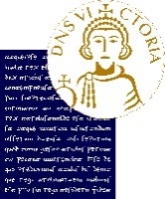           U.O. Personale Tecnico Amministrativo e DirigentiOggetto: concorso pubblico, per titoli ed esami, per la copertura di n. 1 posto di Categoria C, Posizione Economica C1 Area  Amministrativa, con rapporto di lavoro subordinato a tempo indeterminato e con regime di impegno orario a tempo pieno, riservato ai lavoratori disabili ai sensi della Legge 68/1999, per supportare le attività amministrative e contabili degli Uffici dell’Ateneo.Si comunica che, a causa di indisponibilità di un componente della Commissione Esaminatrice, la prova orale del concorso pubblico, per titoli ed esami, per la copertura di n. 1 posto di Categoria C, Posizione Economica C1, Area  Amministrativa, con rapporto di lavoro subordinato a tempo indeterminato e con regime di impegno orario a tempo pieno, riservato ai lavoratori disabili ai sensi della Legge 68/1999, per supportare le attività amministrative e contabili degli Uffici dell’Ateneo, prevista per le ore 9,00 del giorno 03 novembre 2023, non potrà essere svolta.I Candidati sono convocati per il giorno 29 novembre 2023, ore 10,00, presso la Sala Convegni dell’Università degli Studi del Sannio, sita in Piazza Guerrazzi, 82100 Benevento.I candidati sono invitati a presentarsi nel luogo, nel giorno e nell’ora stabiliti, muniti di idoneo documento di riconoscimento.La eventuale assenza verrà considerata come implicita rinuncia a partecipare al colloquio.	La presente pubblicazione ha valore di notifica a tutti gli effetti di legge.